TRANSFER TRACK Health Science/ (HS-AA)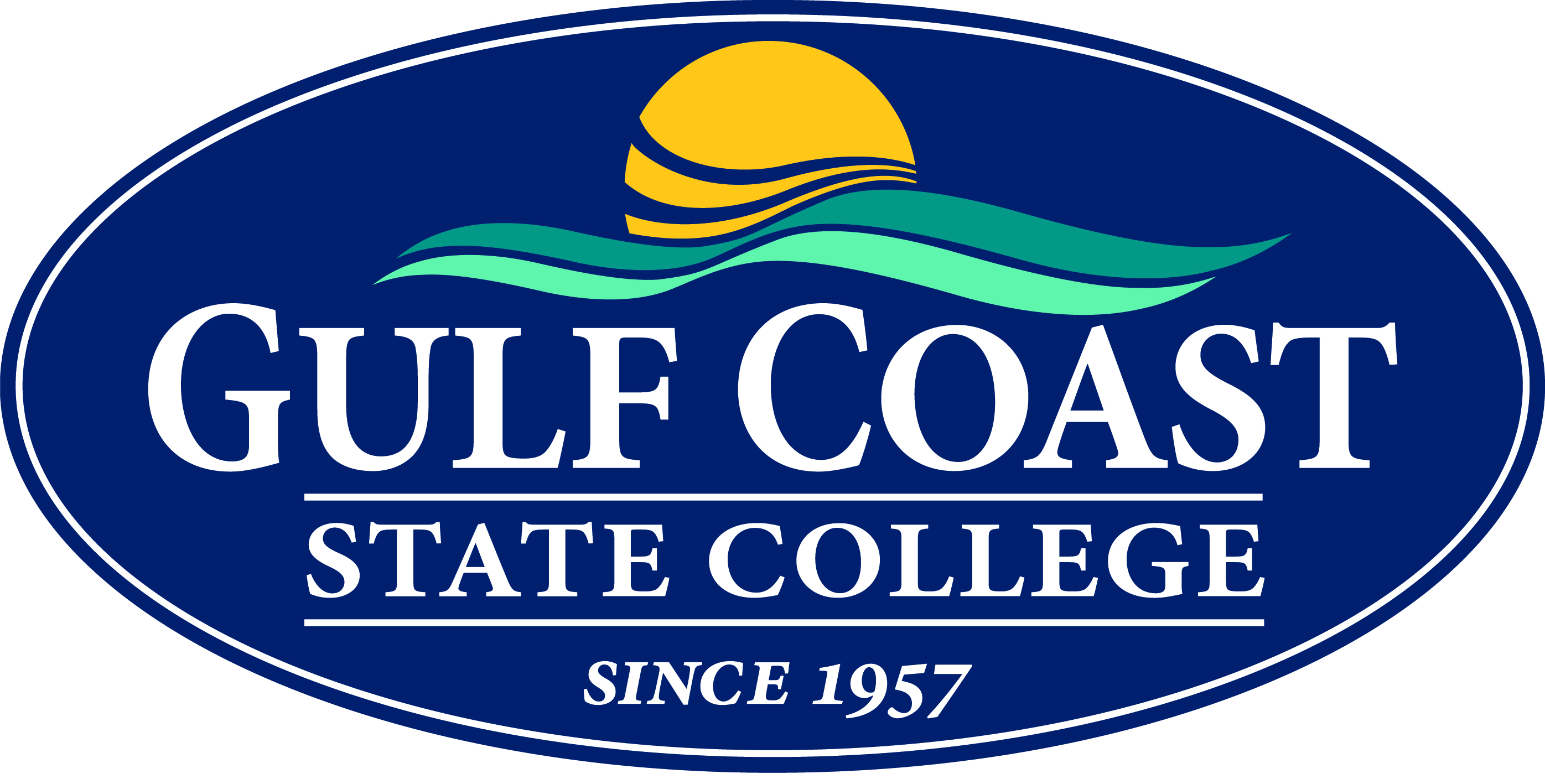 My Academic PlanCatalog Year: 2015-2016Last Updated: 26 February 2016     This MAP puts you in charge of your academic plan. For full-time students (15 hours), the MAP walks you through the recommended course sequencing from start to graduation. If you are a new student, start with the first term and proceed. If you are returning, compare the course list to your Lighthouse transcript. MAPs provide a recommended path for obtaining your degree or certificate. For example, course offerings may vary or change over time. For individual assistance, contact an academic advisor or the program manager.     This MAP puts you in charge of your academic plan. For full-time students (15 hours), the MAP walks you through the recommended course sequencing from start to graduation. If you are a new student, start with the first term and proceed. If you are returning, compare the course list to your Lighthouse transcript. MAPs provide a recommended path for obtaining your degree or certificate. For example, course offerings may vary or change over time. For individual assistance, contact an academic advisor or the program manager.Concentration If applicableProgram Mgr.Penni Beitzelpbeitzel@gulfcoast.edu850-769-1551 ext.28661stSemester152nd Semester15COURSE #COURSE TITLECREDIT HOURSPRE-REQ (p)CO-REQ (c) COURSE #COURSE TITLECREDIT HOURSPRE-REQ (p)CO-REQ (c)ENC 1101English Comp. I3ENC1102English Comp II3MAC 1105College  Algebra3EUH 1000Western Civilization3ACG 2001Financial Accounting I3ACG 2011Financial Accounting II3ACG2001CGS 1570Microcomputer Applications3PHI2635Humanities IIBiomedical Ethics3CHM 1045CHM1045LGeneral ChemistryGeneral Chemistry Lab31Elective33rdSemester164thSemester16COURSE #COURSE TITLECREDIT HOURSPRE-REQ (p)CO-REQ (c)COURSE #COURSE TITLECREDIT HOURSPRE-REQ (p)CO-REQ (c)PSY 2012Psychology3POS 2041American Government3XXX xxxxHumanities I/ Arts3XXX xxxxHumanities III Literature     3ACG 2071Managerial Accounting3ACG2001STA 2023Statistics3BSC 1020Human Biology3ECO 2023Economics, Micro3ECO 2013Economics, Macro3Elective3Program NotesProgram NotesProgram NotesProgram NotesProgram Notes